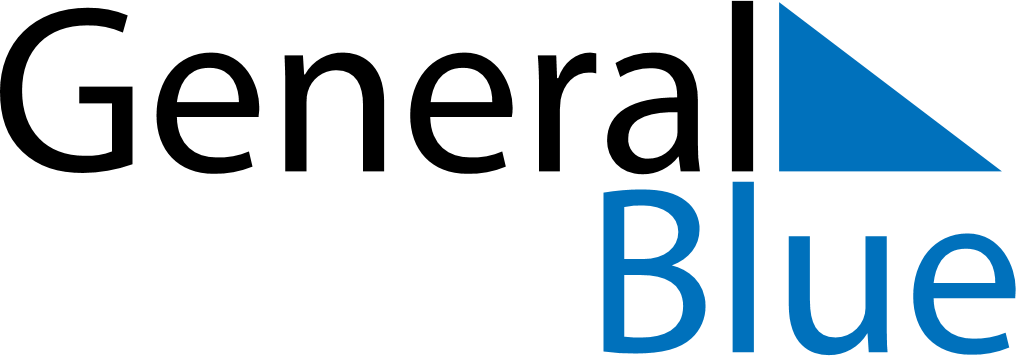 April 2025April 2025April 2025April 2025April 2025April 2025UkraineUkraineUkraineUkraineUkraineUkraineMondayTuesdayWednesdayThursdayFridaySaturdaySunday1234567891011121314151617181920Orthodox Easter21222324252627Orthodox Easter282930NOTES